La Real Asociación Caballeros de Yuste, invita a todos los Caballeros, Damas, Jeromines, amigos y familiares, al III Concierto de Primavera de la Coral St. Michael's Schools, con la colaboracion de la Real Asociación Caballeros de Yuste, que se celebrará el viernes día 08 de abril de 2016 a las 19:45 horas en la Iglesia San Martín de Tours, Calle Desengaño Nº 26, Plaza Santa María Soledad (Madrid).Un cordial saludo,Dr. Clemente Martín MuñozPrsidente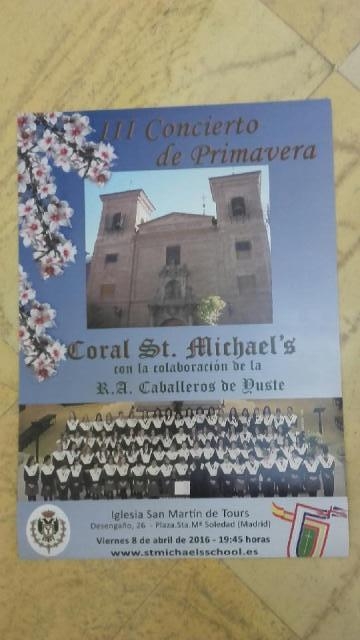 